Rockport Country Club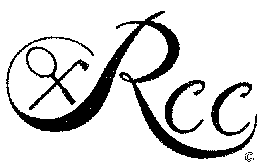 Seasonal / Temporary Golf Membership Rules 2019-2020      Effective September 1, 2019_______ 1. A Seasonal / Temporary Golf Member is defined as someone whose primary dwelling is outside of Aransas County. Seasonal / Temporary Golf Memberships are not available to individuals who own a residence in Aransas County and have claimed a Homestead Exemption.  The Seasonal / Temporary Golf Member may enjoy the privileges a minimum of 1 month up to a maximum of 24 months.  _______2. All RCC members, regardless of classification, must adhere to club by-laws and club rules and regulations._______3. As a Seasonal / Temporary Golf Member, you will be assigned an account number to which all of your charges will be billed.  Cash and or credit cards may also be used as a form of payment for incidentals._______4. All Seasonal / Temporary Golf Members are required to have a $500 deposit, which is refundable at the term of membership if all requirements and payments have been met. Seasonal / Temporary Golf Members canceling memberships are required to give the club a ten (10) day advance written notice for the security deposit to be refunded.Special Note: Check out is required at the Business Office.  If not, the security deposit will be forfeited.  _______5. Partial first month membership will be prorated based on the date of activation. Terminating a Seasonal / Temporary Golf Membership prior to the end of a month will not be prorated._______6. Seasonal / Temporary Golf Memberships are subject to the existing food minimum as regular members (currently $60.00 per month). Fees are subject to change at the sole discretion of RCC._______7. Seasonal / Temporary Golf Members will be allowed unlimited golf Tuesday through Sunday with no charge for green fees as well as other club facilities. Standard cart and guest fees will apply._______8. All Seasonal / Temporary Golf Members are invited and encouraged to participate in all the club tournaments and attend all special club functions._______9. Once removed from the program, the member must wait (60) days before re-entering the Seasonal / Temporary Golf Membership Program._______10. All Seasonal / Temporary Golf Memberships are considered full golf members and may use all club facilities. Special Note: Seasonal / Temporary Golf Members do not have club voting rights._______11. Seasonal / Temporary Golf Memberships include the primary member and spouse only. Additional family members will incur family add on fees._______12. Seasonal members are highly encouraged to sign up for E-Billing and Auto-Pay.Seasonal / Temporary Golf Membership RatesSeasonal / Temporary Golf Memberships are offered from 1-24 month durations. Monthly fee schedule is as follows:       One Month Membership 		        $499                           Two Month Membership                              $459 per month                                                        Three Months or more Membership                   $399 per month(Circle One)If member resigns before dues term is complete any additional dues will be added to final bill.Additional immediate family member add on fees are $50.00 per person per month. See club rules and regulations to identify this policy. All fees are subject to an 8.25% sales tax.